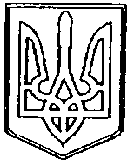 У К Р А Ї Н АЧОРТКІВСЬКА    МІСЬКА    РАДАВИКОНАВЧИЙ КОМІТЕТ48500 вул. Тараса Шевченка, буд.21, м.Чортків, Тернопільська обл.,  тел.(03552) 2-27-98, 2-06-35, факс 2-03-85 www.chortkiv.org.ua   E-mail: MOED@chortkiv.org.ua   Код ЄДРПОУ 24636045  Р І Ш Е Н Н Я  від 19.02. 2015 року  № 37 Про затвердження наказу начальника цивільного захисту Чортківської міської ради про оновленний склад евакуаційної комісії.              Розглянувши наказ начальника цивільного захисту Чортківської міської ради, календарний план роботи евакуації, положення про евакуаційну комісію при Чортківській міській раді, та керуючись Законом України ст. 36 п. 3«Про місцеве самоврядування в Україні»,
виконком Чортківської міської радиВИРІШИВ :Затвердити наказ начальника цивільного захисту Чортківської міської ради про оновлений склад евакуаційної комісії.Копію рішення направити голові евакуаційної комісії  Шульському Б.З.      Міський голова                                                              М.В. ВЕРБІЦЬКИЙНАКАЗначальника цивільного захистуЧортківської міської ради«__» ___________2015 р.        м. Чортків                №___________Про створення евакуаційноїкомісії На виконання вимог Закону України від 3 лютого 1993 року № 2974-ХІІ “Про цивільну оборону України” доповнення до нього від 24 березня 1999 року  № 555-ХІV та з метою удосконалення системи органів управління цивільного захисту Чортківської міської радиНАКАЗУЮ:Оновити евакуаційну комісію Чортківської міської радиПокласти на евакуаційну комісію планування та практичне виконання евакуаційних заходів  щодо організованого вивезення і виведення працівників об`єкта та членів їх сімей із районів можливого впливу наслідків надзвичайних ситуацій техногенного, природного, екологічного та воєнного характеру у разі виникнення безпосередньої загрози їх життю та шкоди здоров’ю.До складу евакуаційної комісії призначити:головою евакокомісії – начальника відділу з державного реєстру виборців виконавчого комітету Чортківської міської ради Шульського Б.З.заступником голови евакокомісії – Гераус А. В. ; секретарем евакокомісії  - Мостовик Н. В.; начальником групи зв’язку і оповіщення  Петрова В. С.;членами групи зв’язку і оповіщення -Стеліга А. Р..;Гівчак М. М.;начальником групи обліку евакуйованих – Марусяк Г. М.;обліковцями -Шимків А. В.;Воціховський  В. Ю;начальником групи збору і відправлення евакуйованих Турчин П. М.;членами групи збору і відправлення евакуйованих -Павлів  П. М.;Згирчу А. Р;начальником групи супроводження евакуйованих – Крису П. А.;начальником автомобільної колони –Цимбалу О. Й.;начальником пішохідної колони – Шепету В. М. .;начальником групи забезпечення зустрічі та розміщення евакуйованих –Мороз В. Т. ;членами групи забезпечення -Пліщук Р. П.;Тичковського Я. І..;начальником групи вивезення майна ї матеріально-технічного забезпечення заходів евакуації – Слободян М. Й.;членами групи вивезення майна -Дацюк В. С.;Стадник Н. Я.;представниками евакокомісії на збірних евакуаційних пунктахЗЕП № 1 – Ревега Н. К. ;ЗЕП № 2 –  Бойко Р. І.;представниками евакокомісії на пунктах (станціях) посадки -на пункті  - Завійська Ю. Я.;на станції – Качур Н. І.4. Начальнику штабу цивільного захисту Скворцовій	 Л. О. і голові еваку-аційної комісії Вербіцькому В. М. розробити функціональні обов’язки членів евакокомісії, оформити необхідну документацію і подати мені на затвердження до____.5.Термін збору і готовності до роботи евакуаційної комісії установити:у робочий час - 30 хв., у неробочий час - 1 год. 30 хв.6. Заступнику голови евакокомісії Гараусу А. В.  і начальнику служби оповіщення та зв’язку Петрову В. С. запланувати необхідні приміщення, обладнання і засоби зв’язку для роботи евакокомісії, які надати у її розпорядження у разі загрози виникнення надзвичайної ситуації.7.Контроль за виконанням наказу покласти на начальника штабу цивільного захисту Скворцову Л. О. Начальник цивільного захисту – Чортківський міський  голова                               М. В. Вербіцький